BEWERBUNGProjektpreis 2018 und Gütesiegel 2018/19für Polytechnische Schulen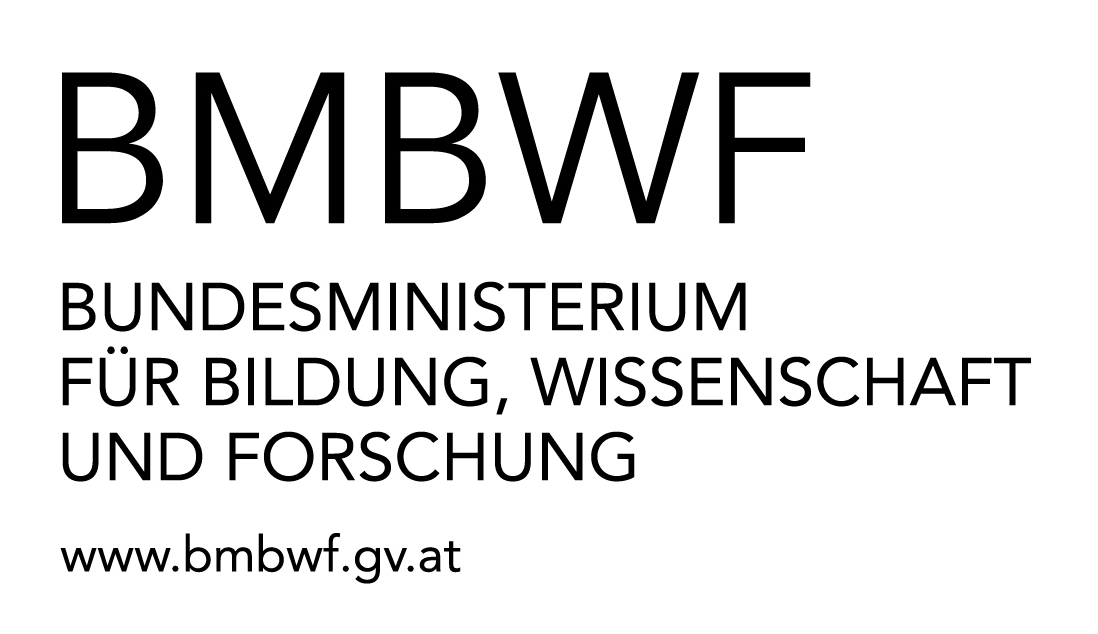 Besten Dank für die Teilnahme und viel Erfolg!1. EinreichungDieser Teil wird teilweise handschriftlich ausgefüllt. Für die digital eingereichte Bewerbung gilt das Datum laut Mail als Tag der Einreichung.
Stichtag für die Übermittlung der digitalen Version ist der 18. Mai 2018.1. EinreichungDieser Teil wird teilweise handschriftlich ausgefüllt. Für die digital eingereichte Bewerbung gilt das Datum laut Mail als Tag der Einreichung.
Stichtag für die Übermittlung der digitalen Version ist der 18. Mai 2018.1. EinreichungDieser Teil wird teilweise handschriftlich ausgefüllt. Für die digital eingereichte Bewerbung gilt das Datum laut Mail als Tag der Einreichung.
Stichtag für die Übermittlung der digitalen Version ist der 18. Mai 2018.aEinreichung der Polytechnischen SchuleStichtag zur Übermittlung an dieAußenstelle des Landesschulrates/ Stadtschulrates für Wien: 20.4.2018eingereicht am:      aEinreichung der Polytechnischen SchuleStichtag zur Übermittlung an dieAußenstelle des Landesschulrates/ Stadtschulrates für Wien: 20.4.2018Unterschrift Schulleitung:aEinreichung der Polytechnischen SchuleStichtag zur Übermittlung an dieAußenstelle des Landesschulrates/ Stadtschulrates für Wien: 20.4.2018Stempel Schule:aDie oben angeführte Polytechnische Schule bewirbt sich hiermit für den Projektpreis und das PTS-Gütesiegel. Die Bewerberschule stimmt mit Abgabe und Einreichung der Bewerbungsunterlagen einer Weiterverwendung und Veröffentlichung der übermittelten Unterlagen (Bilder, Texte, usw.) durch das BMB oder durch dieses beauftragte Personen bzw. Institutionen (z.B. pts.schule.at) zu.Die oben angeführte Polytechnische Schule bewirbt sich hiermit für den Projektpreis und das PTS-Gütesiegel. Die Bewerberschule stimmt mit Abgabe und Einreichung der Bewerbungsunterlagen einer Weiterverwendung und Veröffentlichung der übermittelten Unterlagen (Bilder, Texte, usw.) durch das BMB oder durch dieses beauftragte Personen bzw. Institutionen (z.B. pts.schule.at) zu.bAußenstelle des Landesschulrates/ Stadtschulrates für WienStichtag zur Übermittlung an denLandesschulrat/Stadtschulrat für Wien: 4.5.2018eingelangt am:      bAußenstelle des Landesschulrates/ Stadtschulrates für WienStichtag zur Übermittlung an denLandesschulrat/Stadtschulrat für Wien: 4.5.2018Unterschrift Außenstelle des LSR/SSRfW:bAußenstelle des Landesschulrates/ Stadtschulrates für WienStichtag zur Übermittlung an denLandesschulrat/Stadtschulrat für Wien: 4.5.2018Stempel der Außenstelle des LSR/SSRfW:cLandesschulrat/Stadtschulrat fürStichtag zur Übermittlung an dasBMB: 18.5.2018eingelangt am:      cLandesschulrat/Stadtschulrat fürStichtag zur Übermittlung an dasBMB: 18.5.2018Unterschrift LSR/SSRfW:cLandesschulrat/Stadtschulrat fürStichtag zur Übermittlung an dasBMB: 18.5.2018Stempel des LSR/SSRfW:dMinR Johannes BaumühlnerBMBWF, Ref. II/1a1010 Wien, Minoritenplatz 5eingelangt am:      dMinR Johannes BaumühlnerBMBWF, Ref. II/1a1010 Wien, Minoritenplatz 5Unterschrift:2. Datenblatt2. Datenblatt2. Datenblatt2. Datenblatt2. Datenblatt2. DatenblattSchuleAdresseSchulleitungE-MailTelefonnummerSchulhomepageLehrer/in (Projektleitung)E-MailAnzahl der Schüler/innenMädchenKnabenKnabenKnabenGesamtAnzahl der KlassenAnzahl der aktuell geführten FachbereicheAnzahl der aktuell geführten FachbereicheAnzahl der aktuell geführten FachbereicheTragen Sie hier einen aussagekräftigen Titel für Ihr Projekt ein:Tragen Sie hier einen aussagekräftigen Titel für Ihr Projekt ein:Tragen Sie hier einen aussagekräftigen Titel für Ihr Projekt ein:Tragen Sie hier einen aussagekräftigen Titel für Ihr Projekt ein:Tragen Sie hier einen aussagekräftigen Titel für Ihr Projekt ein:Tragen Sie hier einen aussagekräftigen Titel für Ihr Projekt ein:Wählen Sie nachfolgend den Qualitätsbereich aus, dem Sie Ihr Projekt zuordnen: Erläutern Sie kurz, warum Sie diesen Qualitätsbereich gewählt haben:Wählen Sie nachfolgend den Qualitätsbereich aus, dem Sie Ihr Projekt zuordnen: Erläutern Sie kurz, warum Sie diesen Qualitätsbereich gewählt haben:Wählen Sie nachfolgend den Qualitätsbereich aus, dem Sie Ihr Projekt zuordnen: Erläutern Sie kurz, warum Sie diesen Qualitätsbereich gewählt haben:Wählen Sie nachfolgend den Qualitätsbereich aus, dem Sie Ihr Projekt zuordnen: Erläutern Sie kurz, warum Sie diesen Qualitätsbereich gewählt haben:Wählen Sie nachfolgend den Qualitätsbereich aus, dem Sie Ihr Projekt zuordnen: Erläutern Sie kurz, warum Sie diesen Qualitätsbereich gewählt haben:Wählen Sie nachfolgend den Qualitätsbereich aus, dem Sie Ihr Projekt zuordnen: Erläutern Sie kurz, warum Sie diesen Qualitätsbereich gewählt haben:Beschreiben Sie bitte überblicksmäßig Ihr Projekt:Beschreiben Sie bitte überblicksmäßig Ihr Projekt:Beschreiben Sie bitte überblicksmäßig Ihr Projekt:Beschreiben Sie bitte überblicksmäßig Ihr Projekt:Beschreiben Sie bitte überblicksmäßig Ihr Projekt:Beschreiben Sie bitte überblicksmäßig Ihr Projekt:3. ProjektbeschreibungBitte beschreiben Sie an dieser Stelle Ihr Projekt so, dass die Jury einen guten Einblick erhält. Die Projektbeschreibung muss jedenfalls erfolgen, Beilagen (oder Verweise darauf) ersetzen diesen Teil der Bewerbung nicht!Gehen Sie z.B. auf folgende Punkte ein: Ziele, Inhalte, beteiligte Personen bzw. deren Tätigkeit für das Projekt, nötige Aufwendungen (auch finanzieller Art), Rückmeldungen, Erfolge, Nachhaltigkeit des Projektes, usw.Wie schätzen Sie das Verhältnis von Schüler/innen- und Lehrer/innenbeitrag in Bezug auf die Durchführung des Projektes ein?Markieren Sie dazu durch Anklicken jene Stelle auf der Skala, die für Sieschätzungsweise zutrifft:	überwiegend	ausgeglichen	überwiegend
	Schüler/innenbeitrag		Lehrer/innenbeitragWie schätzen Sie das Verhältnis von Schüler/innen- und Lehrer/innenbeitrag in Bezug auf die Durchführung des Projektes ein?Markieren Sie dazu durch Anklicken jene Stelle auf der Skala, die für Sieschätzungsweise zutrifft:	überwiegend	ausgeglichen	überwiegend
	Schüler/innenbeitrag		Lehrer/innenbeitragWie schätzen Sie das Verhältnis von Schüler/innen- und Lehrer/innenbeitrag in Bezug auf die Durchführung des Projektes ein?Markieren Sie dazu durch Anklicken jene Stelle auf der Skala, die für Sieschätzungsweise zutrifft:	überwiegend	ausgeglichen	überwiegend
	Schüler/innenbeitrag		Lehrer/innenbeitragErgänzen Sie hier ein persönliches Statement einer Person, die mit dem Projekt in Berührung gekommen ist (Schüler/in, Lehrer/in, Lehrlingsausbildner/in, usw.):Ergänzen Sie hier ein persönliches Statement einer Person, die mit dem Projekt in Berührung gekommen ist (Schüler/in, Lehrer/in, Lehrlingsausbildner/in, usw.):Ergänzen Sie hier ein persönliches Statement einer Person, die mit dem Projekt in Berührung gekommen ist (Schüler/in, Lehrer/in, Lehrlingsausbildner/in, usw.):4. Beilagen4. Beilagen4. BeilagenZählen Sie in der Tabelle alle Beilagen auf und beschreiben Sie kurz, worum es sich dabei handelt.Zählen Sie in der Tabelle alle Beilagen auf und beschreiben Sie kurz, worum es sich dabei handelt.Zählen Sie in der Tabelle alle Beilagen auf und beschreiben Sie kurz, worum es sich dabei handelt.Nr.BeilageBeschreibungz.B.FotobuchFotos, die während des Projektes gemacht wurden und die Arbeiten der Jugendlichen zeigen. Man erkennt darauf auch, dass Spaß und Humor unser Projekt begleitet haben.123456